ผลการวิเคราะห์ข้อมูลโครงการ..........................................................
วัน.............ที่..............เดือน.................พ.ศ. ..................... เวลา  ..................
ณ  .......................................๑.ผลการดำเนินกิจกรรม	การประเมิน โครงการ................................................................... ตามแผนกิจกรรมองค์การนักวิชาชีพในอนาคตแห่งประเทศไทย ประจำปีการศึกษา ๒๕๖๔ ในวันที่ ........................................ ณ ................................... โดยใช้แบบสอบถามที่ได้รับมาแจกแจงความถี่  หาค่าเฉลี่ย  แล้วนำมาเสนอข้อมูลในรูปตารางประกอบความเรียง และกำหนดกลุ่มตัวอย่างโดยใช้ตารางของเครซี่และมอร์แกน (Krejicie & Morgan) ซึ่งใช้ตารางในการประเมินค่าสัดส่วนของประชากรตามเอกสาร  เพื่อประเมินระดับความพึงพอใจของนักเรียน นักศึกษา ผู้เข้าร่วมกิจกรรม โครงการ...........................................................................ได้ผลดังนี้ตารางที่ ๑.๑. ตารางร้อยละผู้ตอบแบบสอบถามเพื่อประเมินระดับความพึงพอใจ
	โครงการ........................................................................ ได้มีผู้ตอบแบบสอบถามเพื่อประเมินระดับความพึงพอใจจำนวน ๔๕๑ คน โดยแบ่งตามระดับการศึกษา ระดับชั้น ปวช.มีจำนวนผู้ตอบแบบสอบถามเพื่อประเมินระดับความพึงพอใจ จำนวน ๓๕๑ คน ระดับชั้น ปวส.มีจำนวนผู้ตอบแบบสอบถามเพื่อประเมินระดับความพึงพอใจ จำนวน ๑๐๐ คน และนักเรียน นักศึกษาเพศชาย จำนวน ๑๗๑ คน นักเรียน นักศึกษาเพศหญิง จำนวน ๒๘๐ คน ๒.ประชากร	ชมรมวิชาชีพสาขาวิชา............................................กำหนดผู้เข้าร่วมกิจกรรม รวมทั้งสิ้น ๕๐๖ คน ประกอบด้วยตารางที่ ๒.๑. ตารางประชากร	จากตารางที่๒.๑ ตารางแสดงข้อมูลตามสาขาวิชา  ที่เข้าร่วมโครงการ.......................................................................วัน..........................เวลา.........................  ณ ...........................................ประกอบด้วย  สาขาวิชา.............จำนวน  .....  คน  รวมทั้งหมดจำนวน......คน๓. การกำหนดขนาดของกลุ่มตัวอย่าง	จากการกำหนดขนาดของกลุ่มตัวอย่างของเครซี่และมอร์แกน (Krejicie & Morgan) ซึ่งใช้ตารางในการประเมินค่าสัดส่วนของประชากรตามเอกสาร ดังนี้ตารางที่ ๓.๑. ตารางขนาดของกลุ่มตัวอย่างของเครซี่และมอร์แกน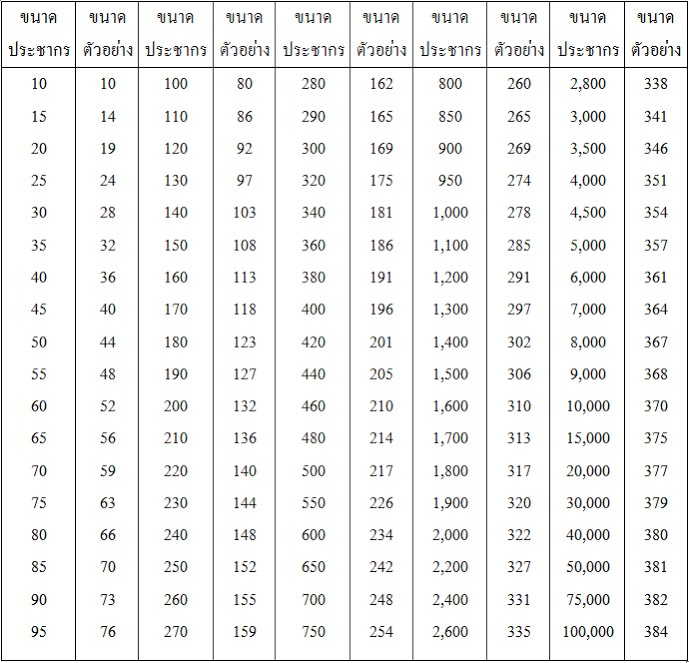 	โดยชมรมวิชาชีพสาขาวิชา............................................องค์การนักวิชาชีพในอนาคตแห่งประเทศไทย วิทยาลัยสารพัดช่างตราด จากนักเรียน นักศึกษาทั้งหมด ๕๐๖ คน ได้กำหนดกลุ่มตัวอย่างในการวิจัยจากประชากรจากตาราง เป็นจำนวน  ๒๑๗  คน  ตารางที่ ๓.๒. ตารางร้อยละของนักเรียนนักศึกษาวิทยาลัยสารพัดช่างตราดจำนวนกลุ่มตัวอย่างที่เข้าร่วมโครงการ..........................................................................ได้ประสบผลสำเร็จเนื่องจากมีการร่วมมือจากทางคณะผู้บริหาร คณะครู เจ้าหน้าที่ และนักเรียนนักศึกษา วิทยาลัยสารพัดช่างตราด โดยโครงการนี้ชมรมวิชาชีพสาขาวิชา...................................    เป็นผู้จัดทำโครงการดังกล่าวขึ้นมา ผลจากการเข้าร่วมโครงการของนักเรียนนักศึกษาวิทยาลัยสารพัดช่างตราด    แต่ละสาขาวิชาที่เข้าร่วมกิจกรรม สาขาวิชายานยนต์ คิดเป็นร้อยละ ๙๕ สาขาวิชาไฟฟ้ากำลัง คิดเป็นร้อยละ ๘๕ สาขาวิชาอิเล็กทรอนิกส์ คิดเป็นร้อยละ ๑๐๐ สาขาวิชาการบัญชี คิดเป็นร้อยละ ๗๘ สาขาวิชาคอมพิวเตอร์ธุรกิจ         คิดเป็นร้อยละ ๖๙ สาขาวิชาการโรงแรม คิดเป็นร้อยละ ๙๔ สาขาวิชาอาหารและโภชนาการ คิดเป็นร้อยละ ๙๐       สาขาค้าปลีก คิดเป็นร้อยละ ๑๐๐ โดยทุกสาขาวิชาคิดเป็นร้อยละ ๙๐ แผนภูมิที่ ๑.๑. แผนภูมิร้อยละของนักเรียนนักศึกษาวิทยาลัยสารพัดช่างตราด“โครงการ..............................................”ได้ประสบผลสำเร็จเนื่องจากมีการร่วมมือจากทางคณะผู้บริหาร คณะครู เจ้าหน้าที่ และนักเรียนนักศึกษา วิทยาลัยสารพัดช่างตราด โดยโครงการนี้องค์การนักวิชาชีพในอนาคตแห่งประเทศไทย    เป็นผู้จัดทำโครงการดังกล่าวขึ้นมา ผลจากการเข้าร่วมโครงการของนักเรียนนักศึกษาวิทยาลัยสารพัดช่างตราด    แต่ละสาขาวิชาที่เข้าร่วมกิจกรรม สาขาวิชายานยนต์ คิดเป็นร้อยละ ๙๕ สาขาวิชาไฟฟ้ากำลัง คิดเป็นร้อยละ ๘๕ สาขาวิชาอิเล็กทรอนิกส์ คิดเป็นร้อยละ ๑๐๐ สาขาวิชาการบัญชี คิดเป็นร้อยละ ๗๘ สาขาวิชาคอมพิวเตอร์ธุรกิจ         คิดเป็นร้อยละ ๖๙ สาขาวิชาการโรงแรม คิดเป็นร้อยละ ๙๔ สาขาวิชาอาหารและโภชนาการ คิดเป็นร้อยละ ๙๐       สาขาค้าปลีก คิดเป็นร้อยละ ๑๐๐ โดยทุกสาขาวิชาคิดเป็นร้อยละ ๙๐ ซึ่งอยู่ในเกณฑ์ประเมินที่ดีมากของจำนวนกลุ่มเป้าหมาย ซึ่งพบว่านักเรียนนักศึกษามีความรู้ความเข้าใจการทำโครงการ..............................................................................ตารางที่ ๑.๒. ประเมินความพึงพอใจในการเข้าร่วมกิจกรรม	สรุปตารางการประเมินความพึงพอใจในจากกลุ่มตัวอย่างการเข้าร่วมกิจกรรม โครงการ......................................................โดยสอบถามความพึงพอใจจากทางคณะผู้บริหาร คณะครู เจ้าหน้าที่ และนักเรียนนักศึกษา วิทยาลัยสารพัดช่างตราด ซึ่งโครงการนี้มีนักองค์การวิชาชีพในอนาคตแห่งประเทศไทย เป็นผู้จัดทำโครงการดังกล่าวขึ้นมา ผลการประเมินความพึงพอใจสรุปได้ดังนี้ นักเรียนคิดว่าตนเองเกิดจิตอาสา จิตสาธารณะ เอื้อเฟื้อต่อสังคม คิดค่าเฉลี่ยเป็น  มีความพึงพอใจ นักเรียนเกิดสำนึกรักสถาบันการศึกษา ท้องถิ่นและบ้านเกิดตนเอง คิดค่าเฉลี่ยเป็น  มีความพึงพอใจ นักเรียนเกิดความรู้ความเข้าใจในการนำหลักปรัชญาเศรษฐกิจพอเพียงมาประยุกต์ใช้ในชีวิต คิดค่าเฉลี่ยเป็น  มีความพึงพอใจ ขั้นตอน กระบวนการจัดกิจกรรมตรงตามวัตถุประสงค์ คิดค่าเฉลี่ยเป็น  มีความพึงพอใจ ความพร้อมของสถานที่ในการจัดกิจกรรมมีความเหมาะสม  มีความพึงพอใจ สื่อ เอกสาร ประกอบการจัดกิจกรรมมีความครบถ้วน สมบูรณ์ คิดค่าเฉลี่ยเป็น  มีความพึงพอใจ มีจุดบริการล้างมือด้วยสบู่, เจลแอลกอฮอล์ หรือน้ำยาฆ่าเชื้อโรค      คิดค่าเฉลี่ยเป็น  มีความพึงพอใจ วิทยาลัยกำหนดให้ครู บุคลากร นักเรียน สวมหน้ากากอนามัย หรือหน้ากากผ้า คิดค่าเฉลี่ยเป็น  มีความพึงพอใจ เว้นระยะห่างระหว่างโต๊ะ ระหว่างที่นั่ง รวมถึงระยะห่างระหว่างทางเดิน อย่างน้อย 1 เมตร คิดค่าเฉลี่ยเป็น  มีความพึงพอใจ ๒.ข้อเสนอแนะ ................................................................................................................................................................................................................................................................................................................................................................................๓. ปัญหาและอุปสรรค................................................................................................................................................................................................................................................................................................................................................................................ระดับการศึกษาชายหญิงรวมปวช.๑๓๕๒๑๖๓๕๑ปวส.๓๖๖๔๑๐๐รวม๑๗๑๒๘๐๔๕๑แผนกวิชาจำนวนนักเรียนทั้งหมดสาขาวิชาช่างยนต์๖๐สาขาวิชาไฟฟ้ากำลัง๔๖สาขาวิชาอิเล็กทรอนิกส์๒๔สาขาวิชาการบัญชี๔๕สาขาวิชาคอมพิวเตอร์ธุรกิจ๔๙สาขาวิชาการโรงแรม๒๒๕สาขาวิชาอาหารและโภชนาการ๔๒สาขาค้าปลีก๑๕รวม๕๐๖สาขาวิชาจำนวนนักเรียนทั้งหมดจำนวนผู้เข้าร่วมคิดเป็นร้อยละสาขาวิชาช่างยนต์๖๐๕๗๙๕สาขาวิชาไฟฟ้ากำลัง๔๖๓๙๘๕สาขาวิชาอิเล็กทรอนิกส์๒๔๒๔๑๐๐สาขาวิชาการบัญชี๔๕๓๕๗๘สาขาวิชาคอมพิวเตอร์ธุรกิจ๔๙๓๔๖๙สาขาวิชาการโรงแรม๒๒๕๒๑๑๙๔สาขาวิชาอาหารและโภชนาการ๔๒๓๘๙๐สาขาค้าปลีก๑๕๑๕๑๐๐รวม๕๐๖๔๕๓๙๐		รายการประเมินค่าเฉลี่ยค่าเบี่ยงเบน
มาตรฐานความหมายด้านผลสัมฤทธิ์ของการจัดกิจกรรมนักเรียนคิดว่าตนเองเกิดจิตอาสา จิตสาธารณะ เอื้อเฟื้อต่อสังคม๔.๒๐๐.๗๒มากนักเรียนเกิดสำนึกรักสถาบันการศึกษา ท้องถิ่น     และบ้านเกิดตนเอง๔.๓๐๐.๗๖มากนักเรียนเกิดความรู้ความเข้าใจในการนำหลัก ปรัชญาเศรษฐกิจพอเพียงมาประยุกต์ใช้ในชีวิต๔.๒๖๐.๗๔มากความเหมาะสมของขั้นตอนการจัดกิจกรรมขั้นตอน กระบวนการจัดกิจกรรมตรงตามวัตถุประสงค์๔.๒๙๐.๗๙มากความพร้อมของสถานที่ในการจัดกิจกรรมมีความเหมาะสม๔.๒๓๐.๗๖มากสื่อ เอกสาร ประกอบการจัดกิจกรรมมีความครบถ้วน สมบูรณ์๔.๒๖๐.๘๐มากด้านการป้องกันการควบคุมการแพร่ระบาดของเชื้อ Covid 19มีจุดบริการล้างมือด้วยสบู่, เจลแอลกอฮอล์ หรือน้ำยาฆ่าเชื้อโรค๔.๙๓วิทยาลัยกำหนดให้ครู บุคลากร นักเรียน สวมหน้ากากอนามัย หรือหน้ากากผ้าเว้นระยะห่างระหว่างโต๊ะ ระหว่างที่นั่ง รวมถึงระยะห่างระหว่างทางเดิน อย่างน้อย 1 เมตร